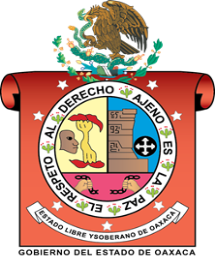 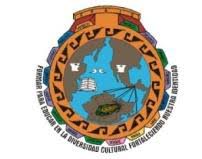 INSTITUTO ESTATAL DE EDUCACIÓN PÚBLICADEL ESTADO DE OAXACA ESCUELA NORMAL BILINGUE INTERCULTURAL DE OAXACACLAVE: 20DNL0001RLICENCIATURA EN EDUCACIÓN PRIMARIA INTERCULTURAL BILINGÜEASESOR: ALEJANDRO LUISALFABETO PRACTICOESTUDIANTE:ROSA LINDA LOPEZ GOMEZGRUPO: 102 ASEGUNDO SEMESTRESIERRA JUAREZSAN JERONIMO TLACOCHAHUAYA, TLACOLULA OAXACA A 1 DE ABRIL DEL 2020A aBLAGA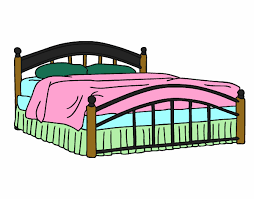 CamaA abloa’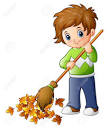 Barrerb bBeko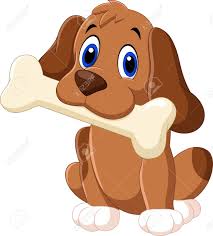 PerroCh chCHOPA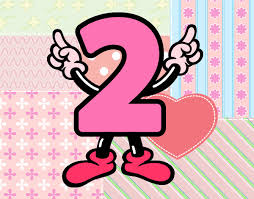 DosChH chhChhita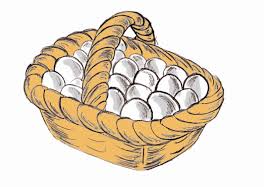 HuevoD dDa’a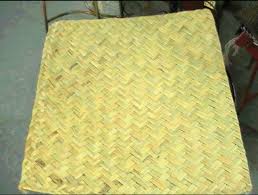 petatee ebe’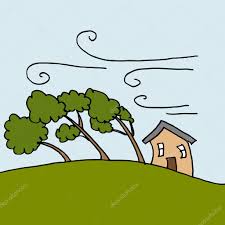 VientoG gGa’a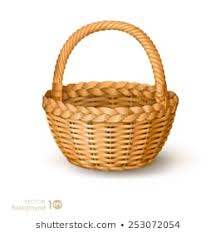 CanastoI i       Ikiaja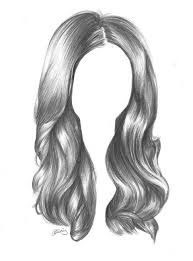 CabelloI i       Gi’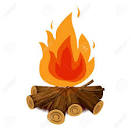 FuegoJ j Yaj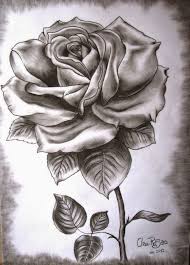 FlorK kKoan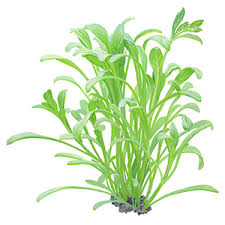 QueliteL lBlobi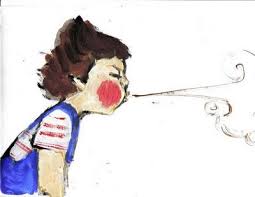 SoplaLh lhLhapa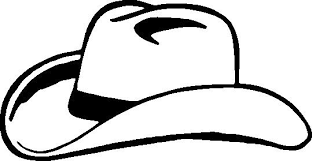 sombreron nneza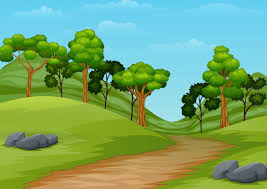 caminonh nhNhia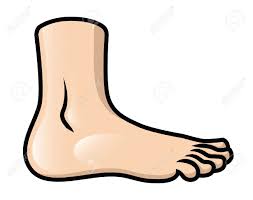 PieO oCHIGOLHA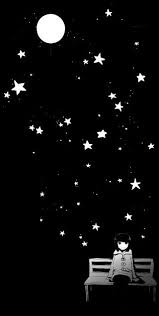 NocheO oRho’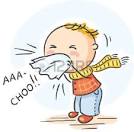 GripaP pPtata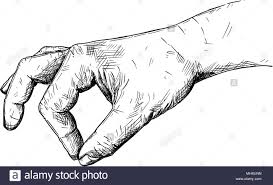 Aplástalor rrbesa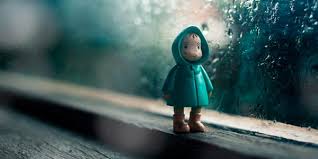 esperarrh rhRhiago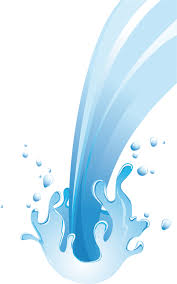 ChorroS sSlawe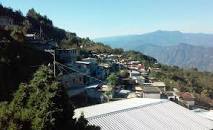 YalahuiSh shSnhachhi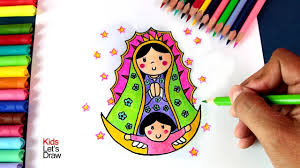 Virgen MariaT tTapa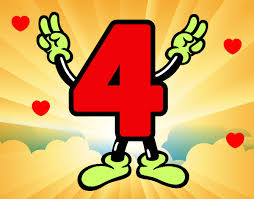 Cuatrow wWi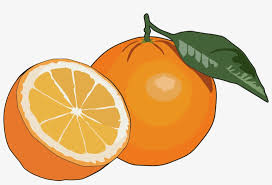 Naranjax xxoaga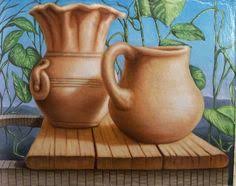 jarrax h  x hxhoza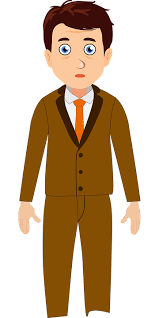 Papáy yyelha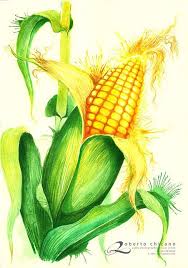 milpaz zza’a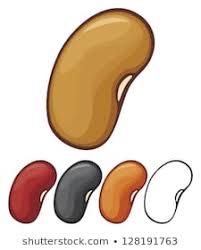 frijol